Turizam Nizinske Hrvatske Napomena:Rješenja zadataka zapisuj u bilježnicu ili u word dokument te na kraju sata pošalji  učitelju/ici na pregled.Ako si odabrao odgovore zapisivati u bilježnicu stranice fotografiraj i pošalji ih učitelju/učiteljici.Za početak … Što je turizam?Koja je najrazvijenija turistička regija u Hrvatskoj?Argumentiraj svoj stav: smatraš li da je za razvoj turizma važnija prirodna ili kulturna baština?Razvija li se u mjestu u kojem živiš turizam? Na koji način? Koje su posljedice tog razvoja?Pročitaj odlomak Turizam u udžbeniku na str. 157 i 158.Koje su prirodne pretpostavke razvoju turizma u Nizinskoj Hrvatskoj?Koje su društvene pretpostavke razvoju turizma u Nizinskoj Hrvatskoj?Koje su dvije turističke regije u Nizinskoj Hrvatskoj?Prouči sljedeća dva dijagrama pa odgovori na pitanja.Sl. 1. Broj turističkih dolazaka u Hrvatskoj u 2019. godini         Sl. 2. Ostvarena noćenja turista u Hrvatskoj u 2019. godiniIzvor: https://www.dzs.hr/Hrv_Eng/publication/2019/04-03-02_01_2019.htmKoji je udio Kontinentalne Hrvatske u ukupnom broju dolazaka i noćenja turista?Je li takav udio razmjeran broju stanovnika i površini regije?Koji su razlozi takvoj raspodjeli dolazaka i noćenja?Prouči sljedeći dijagram i odgovori na pitanja. Sl. 3. Broj turističkih dolazaka u Hrvatskoj po županijama u 2019. godiniIzvor: https://www.dzs.hr/Hrv_Eng/publication/2019/04-03-02_01_2019.htmKoja županija u Hrvatskoj ima najveći broj dolazaka turista?Koja županija u Nizinskoj Hrvatskoj ima najveći broj dolazaka turista?Koje četiri županije imaju najmanji broj dolazaka turista?Promotri tablicu, a zatim izradi tematsku kartu. Ako imaš mogućnosti, kartu isprintaj i zalijepi u bilježnicu. Ukoliko nemaš mogućnosti, tematsku kartu izradi pomoću programa za uređivanja slika (npr. PAINT). Tvoja tematska karta treba sadržavati: naslov, legendu i izvor. Naravno, pazi na točnost i urednost.           Tab. 1. Broj ostvarenih noćenja u 2019. u kontinentalnoj Hrvatskoj po županijama.         Izvor: https://www.dzs.hr/Hrv_Eng/publication/2019/04-03-02_01_2019.htm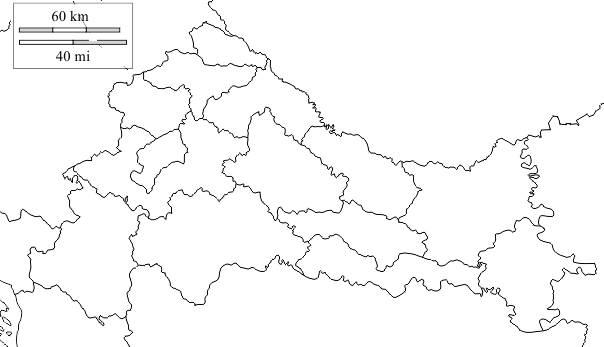 Predložak za izradu tematske karte. (izvor: https://d-maps.com/pays.php?num_pay=188&lang=en)Što zaključuješ na temelju izrađene karte? (opiši u barem četiri rečenice)_______________________________________________________________________________________________________________________________________________________________________________________________________________________________________________________________________________________________________________________ .Pomoću digitalnog materijala na https://view.genial.ly/5e9fdd7043a2920da1df3096/interactive-image-turizam-nizinske-hrvatske otkrij koje su najpoznatiji turistički gradovi, manifestacije i spomenici u Nizinskoj Hrvatskoj. Zatim popuni tablicu.Riješi listić za procjenu.Kad riješiš nastavni listić, pošalji ga učitelju/ici. Pošalji ga najkasnije do ČETVRTKA 18:00 sati!Županijabroj noćenjaGrad Zagreb2 638 962Zagrebačka županija225 561Krapinsko-zagorska županija386 985Sisačko-moslavačka županija95 372Karlovačka županija626 231Varaždinska županija184 409Koprivničko-križevačka županija35 010Bjelovarsko-bilogorska županija77 513Virovitičko-podravska županija44 744Požeško-slavonska županija41 486Brodsko-posavska županija60 030Osječko-baranjska županija217 692Vukovarsko-srijemska županija134 308Međimurska županija196 922turistička regijasredišnja Hrvatskaistočnohrvatskagradovimanifestacijekulturno-povijesni spomeniciostaloZadatci su mi bili:  jako teški    1   2   3   4    5      izrazito laganiAktivnost koja mi je bila najzanimljivija je …Aktivnost koja mi je bila najmanje zanimljiva je …Najkorisnija stvar koju sam danas naučio je …